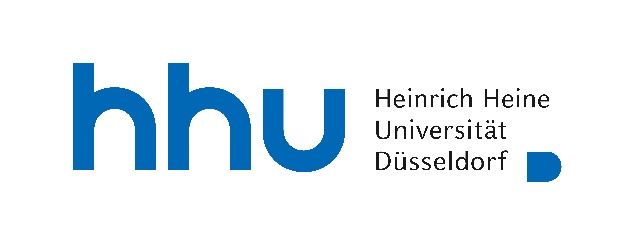 Antrag auf Anerkennung von Studienleistungen
für den Kernfachstudiengang B. A. Anglistik und AmerikanistikNachname, Vorname: ___________	 Matrikel-Nr. _______Anerkennungen geschehen auf Basis dieses Antrags. In der Tabelle listen Sie auf, welche Leistungen anerkannt werden sollen. Im Falle einer Abschlussprüfung, geben Sie unter „Veranstaltungstitel“ das Datum der mündl. Prüfung/Klausur oder den Titel der Hausarbeit, etc., sowie Ihre Note an. Bitte nehmen Sie beim Ausfüllen das Modulhandbuch und die Prüfungsordnung der HHU zu Hilfe. Bitte fügen Sie dem Antrag folgende Unterlagen bei:Leistungsübersicht Leistungsnachweise (falls nicht in der Leistungsübersicht vorhanden)Bei Anerkennungen von anderen Universitäten oder aus dem Ausland: Modulhandbuch, Prüfungsordnung, KursbeschreibungenBitte beachten Sie, dass dieser Antrag lediglich einen Anerkennungsvorschlag von Ihrer Seite darstellt. Wir prüfen diesen Vorschlag und sprechen die endgültige Anerkennung mit Ihnen ab.Achten Sie bei der Zuordnung Ihrer BNs auf die jeweiligen Prüfungsnummern (PNR), z.B. bei den verschieden Intermediate und Advanced Modulen. LV = LehrveranstaltungDatum:										Stempel des StudierendenbürosPNR.Bezeichnungen in der ÜbersichtVeranstaltungstitelVeranstal-tungsIDVom SB auszufüllenSprachpraxis F: FoundationsSprachpraxis F: FoundationsSprachpraxis F: FoundationsSprachpraxis F: FoundationsSprachpraxis F: Foundations1151LV 1 Sprachpraxis F: Foundations – Übung Part 1: Grammar 1152LV 2 Sprachpraxis F: Foundations – Übung Part 2: Writing1155Modulabschlussprüfung FoundationsDatum:Note:Keine IDPNR.Bezeichnungen in der ÜbersichtVeranstaltungstitelVeranstal-tungsIDVom SB auszufüllenBasismodule/Basic ModulesBasismodule/Basic ModulesBasismodule/Basic ModulesBasismodule/Basic ModulesBasismodule/Basic ModulesBasismodul 1/Basic Module 1 (BM I)Basismodul 1/Basic Module 1 (BM I)Basismodul 1/Basic Module 1 (BM I)Basismodul 1/Basic Module 1 (BM I)Basismodul 1/Basic Module 1 (BM I)1111LV 1 Basismodul 1: Ältere Anglistik – Basisseminar Part 1: Elementary 1112LV 2 Basismodul 1: Ältere Anglistik Part 2: Advanced1115Modulabschlussprüfung Basismodul 1MündlichDatum: Note:Keine IDODERODERODERODERODER1116Modulabschlussprüfung Basismodul 1KlausurDatum:Note:Keine IDBasismodul 2/Basic Module 2 (BM II)Basismodul 2/Basic Module 2 (BM II)Basismodul 2/Basic Module 2 (BM II)Basismodul 2/Basic Module 2 (BM II)Basismodul 2/Basic Module 2 (BM II)1121LV 1 Basismodul 2: Sprachwissenschaft – Basisseminar Part 1: Structure1122LV 1 Basismodul 2: Sprachwissenschaft – Basisseminar Part 1: Use1125Modulabschlussprüfung Basismodul 2Datum: Note:Keine IDBasismodul 3/Basic Module 3 (BM III)Basismodul 3/Basic Module 3 (BM III)Basismodul 3/Basic Module 3 (BM III)Basismodul 3/Basic Module 3 (BM III)Basismodul 3/Basic Module 3 (BM III)1133LV 1: Basismodul 3: Literaturwissenschaft – Basisseminar Introduction to English and American Literary Studies1135Modulabschlussprüfung Basismodul 3Datum:Note: Keine IDPNR.Bezeichnungen in der ÜbersichtVeranstaltungstitelVeranstal-tungsIDVom SB auszufüllenMethodenmodul/Methods of Academic Research and WritingMethodenmodul/Methods of Academic Research and WritingMethodenmodul/Methods of Academic Research and WritingMethodenmodul/Methods of Academic Research and WritingMethodenmodul/Methods of Academic Research and Writing1181LV 1 Methodenmodul – Seminar zur synchronen oder diachronen Sprachwissenschaft des Englischen1182LV 2 Methodenmodul – Seminar zur englischen/amerikanischen/anglophonen Literaturwissenschaft1183LV 3 Methodenmodul – Seminar zur Informations- und Recherchekompetenz 1184LV 4b Methodenmodul -  Seminar wissenschaftliches Schreiben - SprachwissenschaftODERODERODERODERODER1185LV 4b Methodenmodul -  Seminar wissenschaftliches Schreiben - Literaturwissenschaft1188Modulabschlussprüfung MethodenmodulTeilprüfung SprachwissenschaftDatum:Keine IDUNDUNDUNDUNDUND1189Modulabschlussprüfung MethodenmodulTeilprüfung LiteraturwissenschaftDatum:Keine IDPNR.Bezeichnungen in der ÜbersichtVeranstaltungstitelVeranstal-tungsIDVom SB auszufüllenVertiefungsmodule/Intermediate ModulesVertiefungsmodule/Intermediate ModulesVertiefungsmodule/Intermediate ModulesVertiefungsmodule/Intermediate ModulesVertiefungsmodule/Intermediate ModulesVM Sprachwissenschaft Struktur / IM Linguistics StructureVM Sprachwissenschaft Struktur / IM Linguistics StructureVM Sprachwissenschaft Struktur / IM Linguistics StructureVM Sprachwissenschaft Struktur / IM Linguistics StructureVM Sprachwissenschaft Struktur / IM Linguistics Structure1201LV 1 Vertiefungsmodul: Sprachwissenschaft Struktur – Vorlesung zur Struktur oder Entwicklung des Englischen 1202LV 2 Vertiefungsmodul: Sprachwissenschaft Struktur – Seminar zur synchronen englischen Sprachwissenschaft 1205Modulabschlussprüfung Vertiefungsmodul Sprachwissenschaft StrukturKlausurDatum:Note:Keine IDODERODERODERODERODER1206Modulabschlussprüfung Vertiefungsmodul Sprachwissenschaft StrukturMündlichDatum:Note:Keine IDODERODERODERODERODERVM Sprachwissenschaft Entwicklung / IM Linguistics DevelopmentVM Sprachwissenschaft Entwicklung / IM Linguistics DevelopmentVM Sprachwissenschaft Entwicklung / IM Linguistics DevelopmentVM Sprachwissenschaft Entwicklung / IM Linguistics DevelopmentVM Sprachwissenschaft Entwicklung / IM Linguistics Development1211LV 1 Vertiefungsmodul: Sprachwissenschaft Entwicklung – Vorlesung zur Struktur oder Entwicklung des Englischen1212LV 2 Vertiefungsmodul: Sprachwissenschaft Entwicklung – Vorlesung zur Struktur oder Entwicklung des Englischen1215Modulabschlussprüfung Vertiefungsmodul Sprachwissenschaft EntwicklungKlausurDatum:Note:Keine IDODERODERODERODERODER1216Modulabschlussprüfung Vertiefungsmodul Sprachwissenschaft EntwicklungMündlichDatum:Note:Keine IDPNR.PNR.Bezeichnungen in der ÜbersichtBezeichnungen in der ÜbersichtVeranstaltungstitelVeranstaltungstitelVeranstal-tungsIDVeranstal-tungsIDVom SB auszufüllenVom SB auszufüllenVM Literaturwissenschaft/ IM Literary StudiesVM Literaturwissenschaft/ IM Literary StudiesVM Literaturwissenschaft/ IM Literary StudiesVM Literaturwissenschaft/ IM Literary StudiesVM Literaturwissenschaft/ IM Literary StudiesVM Literaturwissenschaft/ IM Literary StudiesVM Literaturwissenschaft/ IM Literary StudiesVM Literaturwissenschaft/ IM Literary StudiesVM Literaturwissenschaft/ IM Literary StudiesVM Literaturwissenschaft/ IM Literary Studies12211221LV 1 Vertiefungsmodul: Literaturwissenschaft – Veranstaltung zur Funktion, Geschichte und/oder Struktur der englischsprachigen Literatur und KulturLV 1 Vertiefungsmodul: Literaturwissenschaft – Veranstaltung zur Funktion, Geschichte und/oder Struktur der englischsprachigen Literatur und Kultur12221222LV 2 Vertiefungsmodul: Literaturwissenschaft – Veranstaltung zur Funktion, Geschichte und/oder Struktur der englischsprachigen Literatur und KulturLV 2 Vertiefungsmodul: Literaturwissenschaft – Veranstaltung zur Funktion, Geschichte und/oder Struktur der englischsprachigen Literatur und Kultur12261226Modulabschlussprüfung Vertiefungsmodul LiteraturwissenschaftModulabschlussprüfung Vertiefungsmodul LiteraturwissenschaftMündlichDatum:Note:MündlichDatum:Note:Keine IDKeine IDODERODERODERODERODERODERODERODERODERODER12271227Modulabschlussprüfung Vertiefungsmodul LiteraturwissenschaftModulabschlussprüfung Vertiefungsmodul LiteraturwissenschaftHaus- oder Studienarbeit
Titel: Note:Haus- oder Studienarbeit
Titel: Note:Keine IDKeine IDODERODERODERODERODERODERODERODERODERODERVM Mittelalterliche Literatur/ IM Medieval Lit. StudiesVM Mittelalterliche Literatur/ IM Medieval Lit. StudiesVM Mittelalterliche Literatur/ IM Medieval Lit. StudiesVM Mittelalterliche Literatur/ IM Medieval Lit. StudiesVM Mittelalterliche Literatur/ IM Medieval Lit. StudiesVM Mittelalterliche Literatur/ IM Medieval Lit. StudiesVM Mittelalterliche Literatur/ IM Medieval Lit. StudiesVM Mittelalterliche Literatur/ IM Medieval Lit. StudiesVM Mittelalterliche Literatur/ IM Medieval Lit. StudiesVM Mittelalterliche Literatur/ IM Medieval Lit. Studies12311231LV 1 Vertiefungsmodul: Literaturwissenschaft -  Mittelalterliche Literatur – Veranstaltung zur Funktion, Geschichte und/oder Struktur der englischsprachigen Literatur und Kultur des MittelaltersLV 1 Vertiefungsmodul: Literaturwissenschaft -  Mittelalterliche Literatur – Veranstaltung zur Funktion, Geschichte und/oder Struktur der englischsprachigen Literatur und Kultur des Mittelalters12321232LV 2 Vertiefungsmodul: Literaturwissenschaft -  Mittelalterliche Literatur – Veranstaltung zur Funktion, Geschichte und/oder Struktur der englischsprachigen Literatur und Kultur des MittelaltersLV 2 Vertiefungsmodul: Literaturwissenschaft -  Mittelalterliche Literatur – Veranstaltung zur Funktion, Geschichte und/oder Struktur der englischsprachigen Literatur und Kultur des Mittelalters12361236Modulabschlussprüfung Vertiefungsmodul Mittelalterliche LiteraturModulabschlussprüfung Vertiefungsmodul Mittelalterliche LiteraturMündlichDatum:Note:MündlichDatum:Note:Keine IDKeine IDODERODERODERODERODERODERODERODERODERODER12371237Modulabschlussprüfung Vertiefungsmodul Mittelalterliche LiteraturModulabschlussprüfung Vertiefungsmodul Mittelalterliche LiteraturHaus- oder StudienarbeitTitel:Note:Haus- oder StudienarbeitTitel:Note:Keine IDKeine IDPNR.PNR.Bezeichnungen in der ÜbersichtBezeichnungen in der ÜbersichtVeranstaltungstitelVeranstaltungstitelVeranstal-tungsIDVeranstal-tungsIDVom SB auszufüllenVom SB auszufüllenPraxismodul/Career Orientation – Ohne AP
(Pflicht: Veranstaltungen im Gesamtwert von 5 CP) Praxismodul/Career Orientation – Ohne AP
(Pflicht: Veranstaltungen im Gesamtwert von 5 CP) Praxismodul/Career Orientation – Ohne AP
(Pflicht: Veranstaltungen im Gesamtwert von 5 CP) Praxismodul/Career Orientation – Ohne AP
(Pflicht: Veranstaltungen im Gesamtwert von 5 CP) Praxismodul/Career Orientation – Ohne AP
(Pflicht: Veranstaltungen im Gesamtwert von 5 CP) Praxismodul/Career Orientation – Ohne AP
(Pflicht: Veranstaltungen im Gesamtwert von 5 CP) Praxismodul/Career Orientation – Ohne AP
(Pflicht: Veranstaltungen im Gesamtwert von 5 CP) Praxismodul/Career Orientation – Ohne AP
(Pflicht: Veranstaltungen im Gesamtwert von 5 CP) Praxismodul/Career Orientation – Ohne AP
(Pflicht: Veranstaltungen im Gesamtwert von 5 CP) Praxismodul/Career Orientation – Ohne AP
(Pflicht: Veranstaltungen im Gesamtwert von 5 CP) 11921192LV 1 Praxismodul – Thematische Lehrveranstaltung mit Praxisbezug (2 CP)LV 1 Praxismodul – Thematische Lehrveranstaltung mit Praxisbezug (2 CP)11931193LV 2 Praxismodul – Thematische Lehrveranstaltung mit Praxisbezug (3 CP)LV 2 Praxismodul – Thematische Lehrveranstaltung mit Praxisbezug (3 CP)11941194LV Praxismodul – Exkursion (3 CP)LV Praxismodul – Exkursion (3 CP)11951195LV Praxismodul (5CP)LV Praxismodul (5CP)11971197Praktikum (Praktikumsnachweis und unbenoteter Praktikumsbericht) (Per Anerkennung bei Herrn Schiller oder im Studierendenbüro der Anglistik) (3CP)Praktikum (Praktikumsnachweis und unbenoteter Praktikumsbericht) (Per Anerkennung bei Herrn Schiller oder im Studierendenbüro der Anglistik) (3CP)Keine IDKeine IDSprachpraxis WS: Writing SkillsSprachpraxis WS: Writing SkillsSprachpraxis WS: Writing SkillsSprachpraxis WS: Writing SkillsSprachpraxis WS: Writing SkillsSprachpraxis WS: Writing SkillsSprachpraxis WS: Writing SkillsSprachpraxis WS: Writing SkillsSprachpraxis WS: Writing SkillsSprachpraxis WS: Writing Skills11611161LV 1 Sprachpraxis WS: Writing Skills – Übung StructureLV 1 Sprachpraxis WS: Writing Skills – Übung Structure11621162LV 2 Sprachpraxis WS: Writing Skills – Übung Language LV 2 Sprachpraxis WS: Writing Skills – Übung Language 11651165Modulabschlussprüfung Sprachpraxis WSModulabschlussprüfung Sprachpraxis WSKlausurDatum:Note:KlausurDatum:Note:Keine IDKeine IDSprachpraxis OS: Oral SkillsSprachpraxis OS: Oral SkillsSprachpraxis OS: Oral SkillsSprachpraxis OS: Oral SkillsSprachpraxis OS: Oral SkillsSprachpraxis OS: Oral SkillsSprachpraxis OS: Oral SkillsSprachpraxis OS: Oral Skills11711171LV 1 Sprachpraxis OS: Oral Skills – Übung Pronunciation LV 1 Sprachpraxis OS: Oral Skills – Übung Pronunciation 11721172LV 2: Sprachpraxis OS: Oral Skills -  Übung Presentation LV 2: Sprachpraxis OS: Oral Skills -  Übung Presentation 11761176Modulabschlussprüfung Sprachpraxis OSModulabschlussprüfung Sprachpraxis OSMündlichDatum:Note:MündlichDatum:Note:Keine IDKeine IDPNR.Bezeichnungen in der ÜbersichtVeranstaltungstitelVeranstal-tungsIDVom SB auszufüllenAufbaumodule/Advanced ModulesAufbaumodule/Advanced ModulesAufbaumodule/Advanced ModulesAufbaumodule/Advanced ModulesAufbaumodule/Advanced ModulesAM Sprachwissenschaft 1/ AM Linguistics 1AM Sprachwissenschaft 1/ AM Linguistics 1AM Sprachwissenschaft 1/ AM Linguistics 1AM Sprachwissenschaft 1/ AM Linguistics 1AM Sprachwissenschaft 1/ AM Linguistics 11241LV 1 Aufbaumodul: Sprachwissenschaft 1 – Seminar zu Variation, Gebrauch, Struktur oder Entwicklung des Englischen1242LV 2 Aufbaumodul: Sprachwissenschaft 1 – Seminar zu Variation, Gebrauch, Struktur oder Entwicklung des Englischen1247Modulabschlussprüfung Aufbaumodul Sprachwissenschaft 1Haus- oder StudienarbeitTitel:Note:Keine IDODERODERODERODERODER1248Modulabschlussprüfung Aufbaumodul Sprachwissenschaft 1Projektarbeit, Lesemappe, Portfolio oder LerntagebuchTitel:Note:Keine IDODERODERODERODERODERAM Literaturwissenschaft 1/ AM Literary Studies 1AM Literaturwissenschaft 1/ AM Literary Studies 1AM Literaturwissenschaft 1/ AM Literary Studies 1AM Literaturwissenschaft 1/ AM Literary Studies 1AM Literaturwissenschaft 1/ AM Literary Studies 11271LV 1 Aufbaumodul: Literaturwissenschaft 1 – Veranstaltung zur Funktion, Geschichte und/oder Struktur der englischsprachigen Literatur und Kultur1272LV 2 Aufbaumodul: Literaturwissenschaft 1 – Veranstaltung zur Funktion, Geschichte und/oder Struktur der englischsprachigen Literatur und Kultur1276Modulabschlussprüfung Aufbaumodul Literaturwissenschaft 1MündlichDatum:Note:Keine IDODERODERODERODERODER1277Modulabschlussprüfung Aufbaumodul Literaturwissenschaft 1Haus- oder StudienarbeitTitel: Note:Keine IDPNR.Bezeichnungen in der ÜbersichtVeranstaltungstitelVeranstal-tungsIDVom SB auszufüllenAM Sprachwissenschaft 2/ AM Linguistics 2AM Sprachwissenschaft 2/ AM Linguistics 2AM Sprachwissenschaft 2/ AM Linguistics 2AM Sprachwissenschaft 2/ AM Linguistics 2AM Sprachwissenschaft 2/ AM Linguistics 21251LV 1 Aufbaumodul: Sprachwissenschaft 2 – Seminar zu Variation, Gebrauch, Struktur oder Entwicklung des Englischen1252LV 2 Aufbaumodul: Sprachwissenschaft 2 – Seminar zu Variation, Gebrauch, Struktur oder Entwicklung des Englischen1257Modulabschlussprüfung Aufbaumodul Sprachwissenschaft 2Haus- oder StudienarbeitTitel: Note:Keine IDODERODERODERODERODER1258Modulabschlussprüfung Aufbaumodul Sprachwissenschaft 2Projektarbeit, Lesemappe, Portfolio oder LerntagebuchTitel:Note:Keine IDODERODERODERODERODERAM Literaturwissenschaft 2/ AM Literary Studies 2AM Literaturwissenschaft 2/ AM Literary Studies 2AM Literaturwissenschaft 2/ AM Literary Studies 2AM Literaturwissenschaft 2/ AM Literary Studies 2AM Literaturwissenschaft 2/ AM Literary Studies 21281LV 1 Aufbaumodul: Literaturwissenschaft 2 – Veranstaltung zur Funktion, Geschichte und/oder Struktur der englischsprachigen Literatur und Kultur1282LV 2 Aufbaumodul: Literaturwissenschaft 2 – Veranstaltung zur Funktion, Geschichte und/oder Struktur der englischsprachigen Literatur und Kultur1286Modulabschlussprüfung Aufbaumodul Literaturwissenschaft 2MündlichDatum:Note:Keine IDODERODERODERODERODER1287Modulabschlussprüfung Aufbaumodul Literaturwissenschaft 2Haus- oder StudienarbeitTitel: Note:Keine IDPNR.Bezeichnungen in der ÜbersichtVeranstaltungstitelVeranstal-tungsIDVom SB auszufüllenAM Sprachwissenschaft 3/ AM Linguistics 3(ohne AP)AM Sprachwissenschaft 3/ AM Linguistics 3(ohne AP)AM Sprachwissenschaft 3/ AM Linguistics 3(ohne AP)AM Sprachwissenschaft 3/ AM Linguistics 3(ohne AP)AM Sprachwissenschaft 3/ AM Linguistics 3(ohne AP)1261LV 1 Aufbaumodul: Sprachwissenschaft 3 – Seminar zu Variation, Gebrauch, Struktur oder Entwicklung des Englischen1262LV 2 Aufbaumodul: Sprachwissenschaft 3 – Seminar zu Variation, Gebrauch, Struktur oder Entwicklung des EnglischenODERODERODERODERODERAM Literaturwissenschaft 3/ AM Literary Studies 3(ohne AP)AM Literaturwissenschaft 3/ AM Literary Studies 3(ohne AP)AM Literaturwissenschaft 3/ AM Literary Studies 3(ohne AP)AM Literaturwissenschaft 3/ AM Literary Studies 3(ohne AP)AM Literaturwissenschaft 3/ AM Literary Studies 3(ohne AP)1291LV 1 Aufbaumodul: Literaturwissenschaft 3 – Veranstaltung zur Funktion, Geschichte und/oder Struktur der englischsprachigen Literatur und Kultur1292LV 2 Aufbaumodul: Literaturwissenschaft 3 – Veranstaltung zur Funktion, Geschichte und/oder Struktur der englischsprachigen Literatur und Kultur